Noch 3 Monate 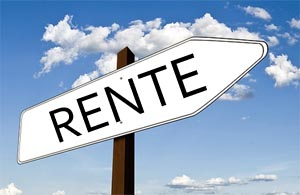 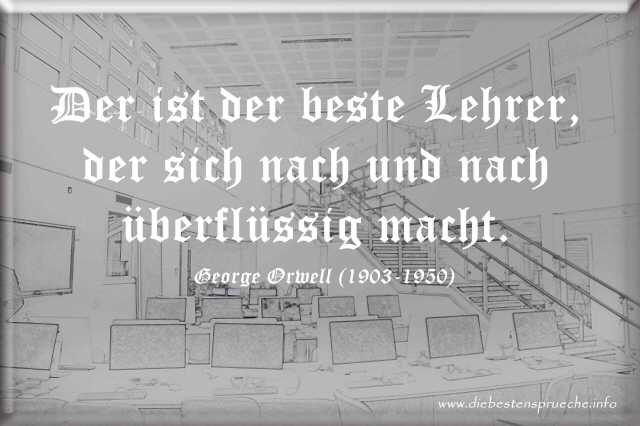 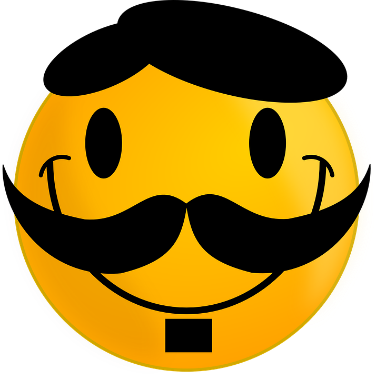 